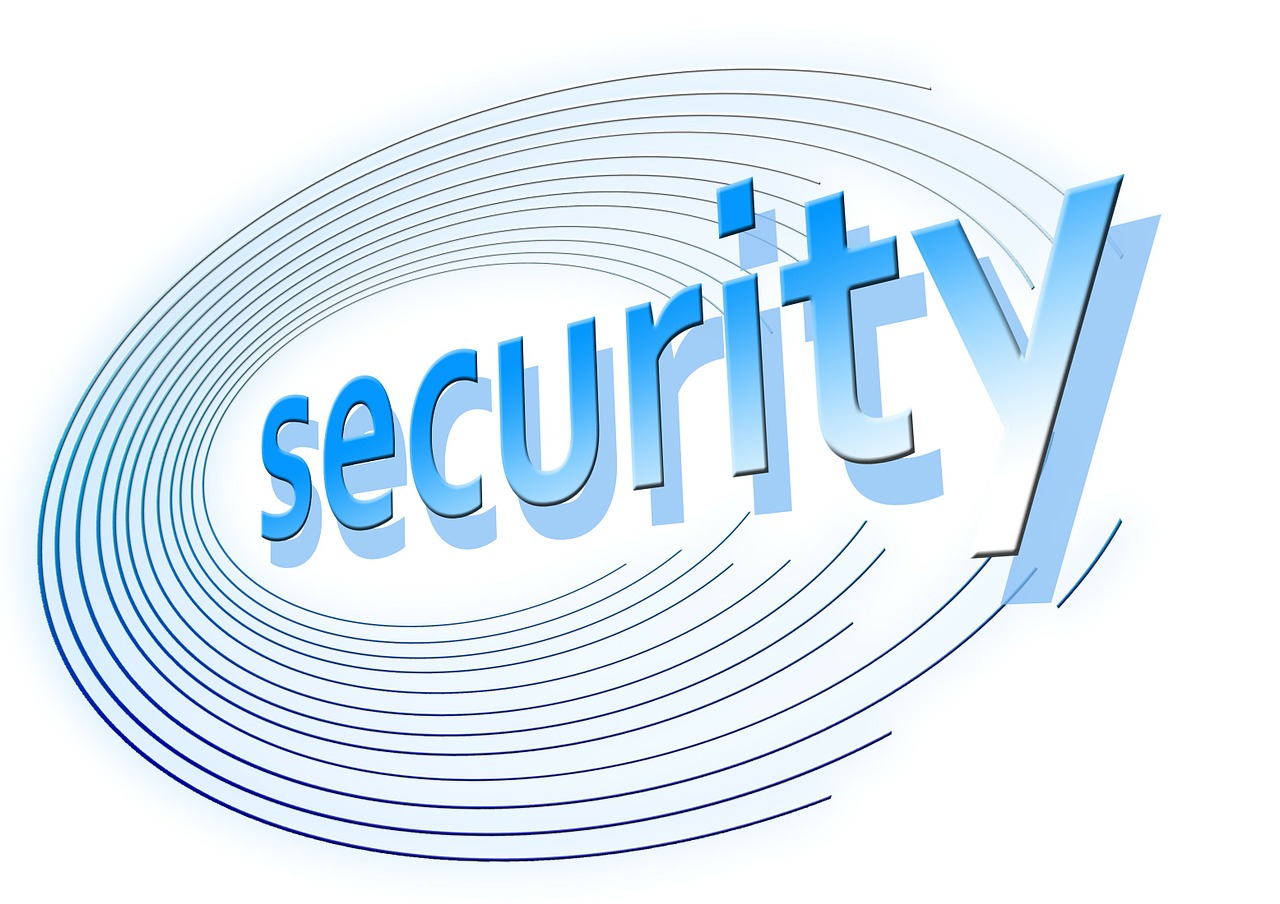    Savjeti za sigurnost na internetu :Ne prihvaćaj zahtjeve za prijateljstvo nepoznatim.Nemoj nikada vrijeđati druge preko interneta.Objavljuj samo svoje ime i prezime, ništa drugo.Objavljuj samo primjerene sadržaje.Ako ste žrtva cyberbullynga razgovarajte s roditeljima, ne uzvraćajte nasilnim načinom.